CAPÍTULO 2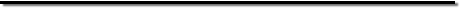 TÍTULO DO ARTIGO1Os resultados e as discussões obtidos neste trabalho de mestrado/doutorado estão aqui apresentados no formato de artigo científico, que foi submetido/aprovado ao periódico XXX1, ABSTRACT:Keywords:INTRODUCTIONUm maciço rochoso é um conjunto de blocos de rocha justapostos e articulados. A rocha constituinte deste conjunto de blocos é denominada rocha intacta ou matriz do maciço rochoso e as superfícies que limitam os blocos constituem as descontinuidades. Estes materiais são essencialmente heterogêneos, anisotrópicos e descontínuos, e a sua complexidade resulta da evolução geológica a que foram submetidos (evidentemente a escala da porção do maciço analisado, em relação à obra considerada, é que define a validade de se admitir o meio homogêneo ou heterogêneo, isotrópico ou anisotrópico, contínuo ou descontínuo). Por conseguinte, as características do maciço diferem de local para local, sendo necessário, portanto, evidenciar e descrever os atributos do meio rochoso que, isolada ou conjuntamente, condicionam o seu comportamento ante as solicitações impostas pela obra em questão. Tal procedimento denomina-se caracterização geológico-geotécnica ou geológico-geomecânica do maciço rochoso. (Bieniawski, 2003).A ação de hierarquizar as características mais relevantes de um dado maciço rochoso, de forma a organizá-las individualmente sob a forma de grupos ou classes, às quais se podem associar comportamentos diferenciados do meio rochoso, denomina-se de classificação geomecânica do maciço. STRESS-STRAIN BEHAVIOUR Rock mass stressTensão é uma grandeza física derivada de outra grandeza, a força. Ambas são fictícias e não podem ser medidas diretamente mas, apenas, ser obtidas pela análise dos seus efeitos, como deformações ou por meio de rupturas de corpos sólidos. O termo tensão envolve basicamente dois conceitos: tensão em um plano e tensão em um ponto. Esta classificação não considera diretamente a influência da orientação das descontinuidades, nem a resistência da rocha intacta. No entanto, considera as propriedades da família de descontinuidades mais desfavorável no índice da rugosidade e no índice de alteração das descontinuidades, fazendo com que a resistência ao cisalhamento do maciço rochoso e a resistência da rocha intacta seja indiretamente considerada pelos valores do parâmetro (Hoek e Brown, 1980).DISCUSSION CONCLUSIONSAKNOWLEDGMENTS2